Great Bradley Church, Suffolk: Grave Number 157There are a large number of headstones leaning against the farm barn at the western end of the churchyard. A large number of Headstones and Foot Stones removed in the 1970s to this area . The original area they were removed from is shown on the map under ref. 158. 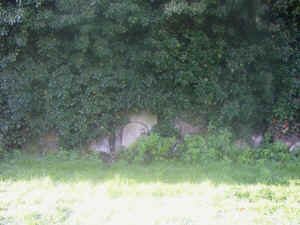 